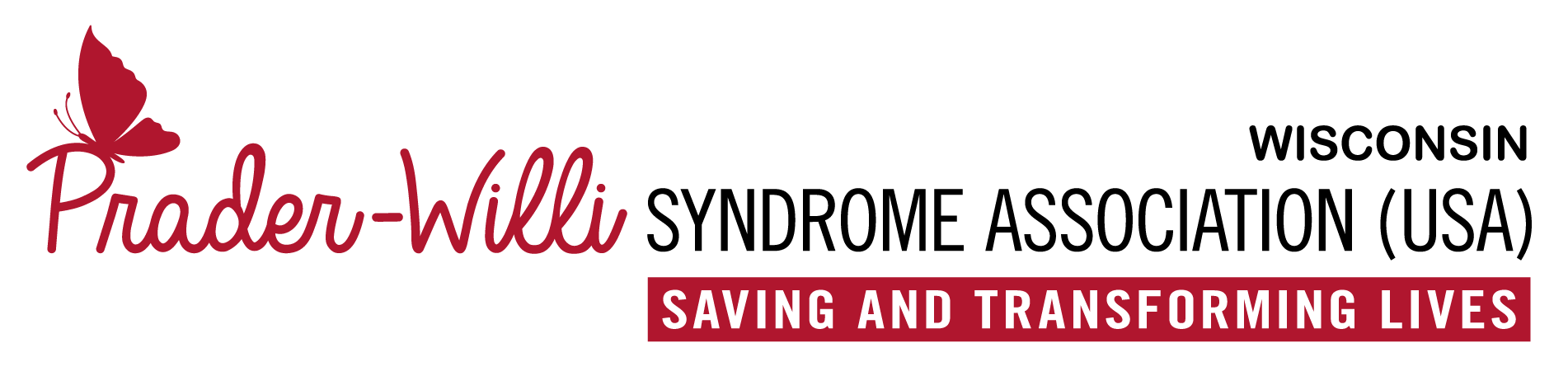 Parent Release Form for Media RecordingI, the undersigned, do hereby grant or deny permission to the  to use the image of my child, _________________________________, as marked by my selection(s) below. Such use includes the display, distribution, publication, transmission, or otherwise use of photographs, images, and/or video taken of my child for use in materials that include, but may not be limited to, printed materials such as brochures and newsletters, videos, and digital images such as those on the  website or the Facebook page. **This consent to share information is good for 10 years from the date of signature unless revoked in writing.**Please make a copy of this form for your own records and mail or email the original to:PO Box 226Oconomowoc, WI 53066ProgDir@pwsaofwi.orgDeny permission to use my child’s image at all.Grant permission to use my child’s image in the following ways (mark all that apply):Parent/Guardian signatureDate